A L’ISSUE DE L’ÉLECTION, L’EMPLOYEURDOIT TRANSMETTRE(dans les 15 jours) :1 exemplaire du procès-verbalde carence au centre de traitementdes élections professionnelles, à l’adresse suivante :1 exemplaire du procès-verbal decarence à l'agent de contrôle de l’inspection du travailPROCÈS-VERBAL DE CARENCE POUR TOUS LES COLLÈGESDU COMITÉ SOCIAL ET ÉCONOMIQUE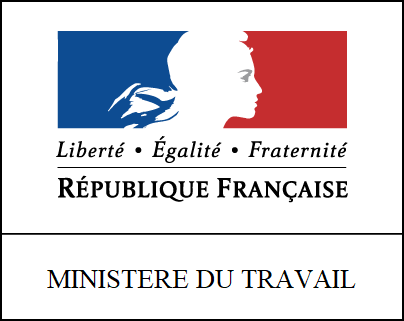 Il est recommandé de lire la notice d’accompagnement et de consulter les informations surwww.elections-professionnelles.travail.gouv.fr (informations pratiques / formulaires).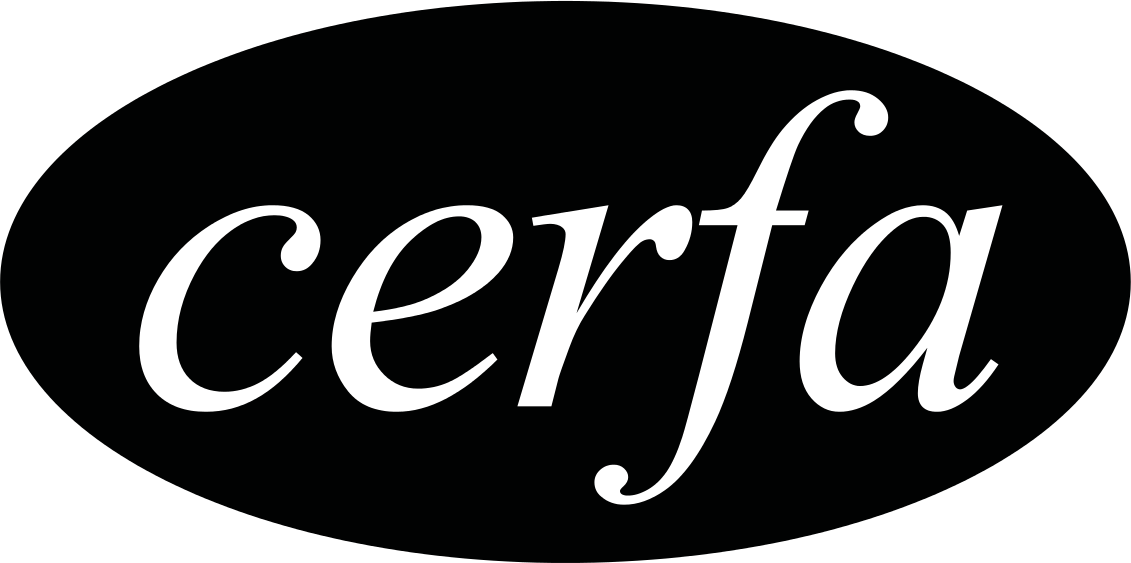 n° 15248 *04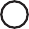 OUEn conséquence, est dressé le présent procès-verbal de carence, conformément à l’article L. 2314-9 du code du travail.À    	PERSONNE À CONTACTER DANS L’ENTREPRISE :(pour information complémentaire sur ce procès-verbal)Nom :Prénom :Fonction dans l’entreprise :N° de téléphone : N° de télécopie : Adresse courriel :CACHET DE L’ENTREPRISE (Obligatoire) :Le  	PERSONNE À CONTACTER DANS L’ENTREPRISE :(pour information complémentaire sur ce procès-verbal)Nom :Prénom :Fonction dans l’entreprise :N° de téléphone : N° de télécopie : Adresse courriel :Signature du chef de l’établissementPERSONNE À CONTACTER DANS L’ENTREPRISE :(pour information complémentaire sur ce procès-verbal)Nom :Prénom :Fonction dans l’entreprise :N° de téléphone : N° de télécopie : Adresse courriel :ou de l’entreprisePERSONNE À CONTACTER DANS L’ENTREPRISE :(pour information complémentaire sur ce procès-verbal)Nom :Prénom :Fonction dans l’entreprise :N° de téléphone : N° de télécopie : Adresse courriel :